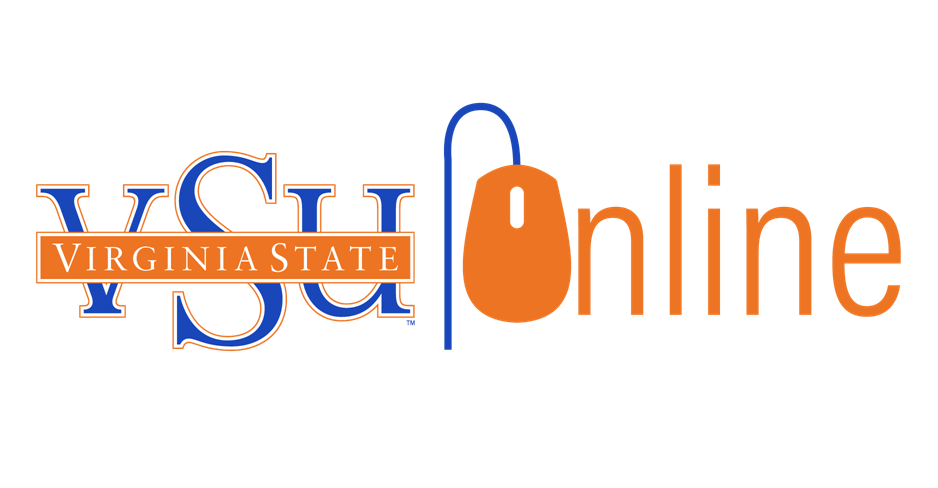 Interest in the Online RN- BSN Nursing ProgramVirginia State UniversityDepartment of NursingName: _____________________________________________________________________________________Last				First			Middle			Maiden Address: _____________________________________________________________________________Number				Street						Apt. #_____________________________________________________________________________________City					State						Zip codePhone Number(s) (include area code):______________________________________________________Cell: (        )        -			Home: (     )      -E-mail address: ________________________________________________________________________Other names used (if applicable): _________________________________________________________Date of Birth (mm/dd/yyyy): _____________________________________________________________List the name of the colleges previously attended and the degree earned, please list the most recent first:Name of Current Employer: ______________________________________________________________Address: __________________________________________________________________________________________________________________________________________________________________Employer’s phone number (include area code):  ______________________________________________Is this a Rural Health Facility:  Yes: ______________________ No: _______________________________Registered Nurse License #: ___________________________________ State: _____________________Is this a multi-state license:  Yes: _________________________ No: _____________________________Have you completed all pre-requisites?Anatomy and Physiology (8 credit hours):  Yes ______________ No _______________Microbiology (4 credit hours):                       Yes ______________ No _______________Elementary Statics (3 credit hours):	    Yes ______________ No _______________Informatics (3 credit hours):		    Yes _____________   No _______________Developmental Psychology, Lifespan	    Yes ______________ No _______________ (3 credit hours)What is your race/ethnicity (check all that apply):Black/African American: ____________________		White: _____________________American Indian/Alaska Native:	______________ 		Asian: ______________________Native Hawaiian/Other Pacific Islander: ________		Hispanic/Latino ______________Gender:  Male _________ Female ____________ not identified ______________U. S. Citizenship Status: Native _______________ Naturalized _______________Primary Language: ______________________________U. S. Military Status:No Military Service _________ 	Active duty _____________ Spouse: __________________Dependent _______________ Active reserves ___________ Inactive reserves ___________National Guard ____________ Retired _________________ Veteran __________________Signature _______________________________________ Date: ______________________Please return this program inquiry form to Dr. Sibena Samuel-Harris at ssamuel-harris@vsu.edu. You may also contact the Department of Nursing at 804-524-5327.Hospital School of Nursing/College/UniversityLocation (City, State, Country, if outside the USA)Dates attended (mm/yyyy –mm/yyyy)Degree Earned